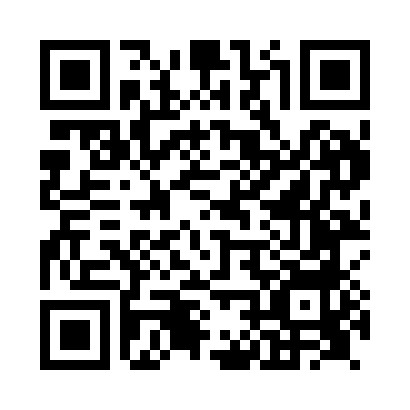 Prayer times for Keevil, Wiltshire, UKMon 1 Jul 2024 - Wed 31 Jul 2024High Latitude Method: Angle Based RulePrayer Calculation Method: Islamic Society of North AmericaAsar Calculation Method: HanafiPrayer times provided by https://www.salahtimes.comDateDayFajrSunriseDhuhrAsrMaghribIsha1Mon3:054:571:126:489:2811:202Tue3:054:581:136:489:2711:203Wed3:064:581:136:489:2711:204Thu3:064:591:136:489:2611:205Fri3:075:001:136:489:2611:196Sat3:075:011:136:479:2511:197Sun3:085:021:146:479:2511:198Mon3:085:031:146:479:2411:199Tue3:095:041:146:469:2311:1810Wed3:095:051:146:469:2311:1811Thu3:105:061:146:469:2211:1812Fri3:105:071:146:459:2111:1713Sat3:115:081:146:459:2011:1714Sun3:125:091:146:459:1911:1715Mon3:125:101:156:449:1811:1616Tue3:135:121:156:439:1711:1617Wed3:145:131:156:439:1611:1518Thu3:145:141:156:429:1511:1519Fri3:155:151:156:429:1411:1420Sat3:165:171:156:419:1211:1421Sun3:165:181:156:409:1111:1322Mon3:175:191:156:409:1011:1223Tue3:185:211:156:399:0911:1224Wed3:185:221:156:389:0711:1125Thu3:195:231:156:379:0611:1026Fri3:205:251:156:379:0411:1027Sat3:205:261:156:369:0311:0928Sun3:215:281:156:359:0111:0829Mon3:225:291:156:349:0011:0730Tue3:235:311:156:338:5811:0631Wed3:245:321:156:328:5711:04